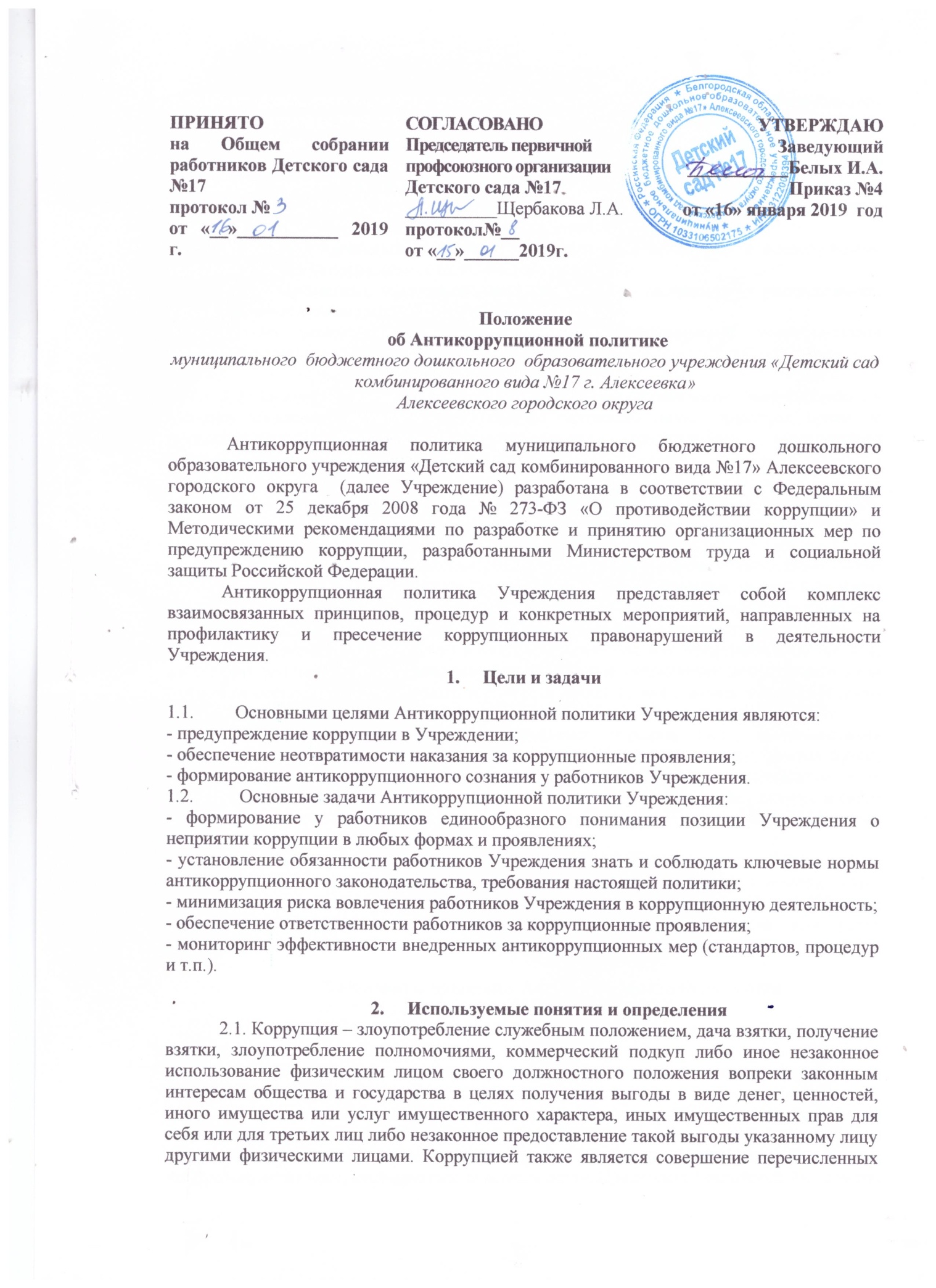 деяний от имени или в интересах юридического лица (пункт 1 статьи 1 Федерального закона от 25 декабря 2008 г. № 273-ФЗ «О противодействии коррупции»).2.2. Противодействие коррупции – деятельность федеральных органов государственной власти, органов государственной власти субъектов Российской Федерации, органов местного самоуправления, институтов гражданского общества, организаций и физических лиц в пределах их полномочий (пункт 2 статьи 1 Федерального закона от 25 декабря 2008 г. № 273-ФЗ «О противодействии коррупции»):а) по предупреждению коррупции, в том числе по выявлению и последующему устранению причин коррупции (профилактика коррупции);б) по выявлению, предупреждению, пресечению, раскрытию и расследованию коррупционных правонарушений (борьба с коррупцией);в) по минимизации и (или) ликвидации последствий коррупционных правонарушений.2.3. Предупреждение коррупции – деятельность организации, направленная на введение элементов корпоративной культуры, организационной структуры, правил и процедур, регламентированных внутренними нормативными документами, обеспечивающих недопущение коррупционных правонарушений.2.4. Контрагент – любое российское или иностранное юридическое или физическое лицо, с которым организация вступает в договорные отношения, за исключением трудовых отношений.2.5. Взятка – получение должностным лицом, иностранным должностным лицом либо должностным лицом публичной международной организации лично или через посредника денег, ценных бумаг, иного имущества либо в виде незаконных оказания ему услуг имущественного характера, предоставления иных имущественных прав за совершение действий (бездействие) в пользу взяткодателя или представляемых им лиц, если такие действия (бездействие) входят в служебные полномочия должностного лица либо если оно в силу должностного положения может способствовать таким действиям (бездействию), а равно за общее покровительство или попустительство по службе.2.6. Коммерческий подкуп – незаконные передача лицу, выполняющему управленческие функции в коммерческой или иной организации, денег, ценных бумаг, иного имущества, оказание ему услуг имущественного характера, предоставление иных имущественных прав за совершение действий (бездействие) в интересах дающего в связи с занимаемым этим лицом служебным положением (часть 1 статьи 204 Уголовного кодекса Российской Федерации).2.7. Личная заинтересованность работника (представителя организации) – заинтересованность работника (представителя организации), связанная с возможностью получения работником (представителем организации) при исполнении должностных обязанностей доходов в виде денег, ценностей, иного имущества или услуг имущественного характера, иных имущественных прав для себя или для третьих лиц.3. Основные принципы Антикоррупционной политики 3.1.Антикоррупционная политика Учреждения основана на следующих ключевых принципах:3.2. Принцип соответствия политики  действующему законодательству и общепринятым нормам.Настоящая антикоррупционная политика соответствует  Конституции Российской Федерации,  федеральным конституционным законам, общепризнанным принципам и нормам международного права и международным договорам Российской Федерации, федеральным законам, нормативным правовым актам Президента Российской Федерации, а также нормативным правовым актам Правительства Российской Федерации, нормативным правовым актам иных федеральных органов государственной власти, законодательству Российской Федерации и иным нормативным правовым актам, применимым к Учреждению.3.3.         Принцип личного примера руководства.Ключевая роль руководства Учреждения в формировании культуры нетерпимости к коррупции и в создании внутриорганизационной системы предупреждения и противодействия коррупции в Учреждении.3.4. Принцип вовлеченности работников.В Учреждении регулярно информируют работников о положениях антикоррупционного законодательства и активно их привлекают к участию в формировании и реализации антикоррупционных стандартов и процедур.3.5. Принцип соразмерности антикоррупционных процедур риску коррупции.В Учреждении разрабатываются и выполняются мероприятия, позволяющие снизить вероятность вовлечения Учреждения, ее руководства и работников в коррупционную деятельность.3.6. Принцип эффективности антикоррупционных процедур.В Учреждении применяют такие антикоррупционные мероприятия, которые имеют низкую стоимость, обеспечивают простоту реализации и приносят значимый результат.3.7. Принцип ответственности и неотвратимости наказания.Неотвратимость наказания для работников Учреждения вне зависимости от занимаемой должности, стажа работы и иных условий в случае совершения ими коррупционных правонарушений в связи с исполнением трудовых обязанностей, а также персональная ответственность руководства за реализацию настоящей Антикоррупционной политики.3.8.  Принцип постоянного контроля и регулярного мониторинга.В Учреждении регулярно осуществляется мониторинг эффективности внедренных антикоррупционных процедур, а также контроля за их исполнением.4.        Область применения Антикоррупционной политики и круг, лиц попадающих под ее действие4.1. Основным кругом лиц, попадающих под действие политики, являются работники Учреждения, находящиеся с ней в трудовых отношениях, вне зависимости от занимаемой должности и выполняемых функций. Политика распространяется и на лиц, выполняющих для Учреждения работы или предоставляющие услуги на основе гражданско-правовых договоров.  В этом случае соответствующие положения нужно включить в текст договоров.4.2. Обязанности работников организации в связи с предупреждением и противодействием коррупции:4.2.1. Воздерживаться:                                                                                     - от совершения и (или) участия в совершении коррупционных правонарушений в интересах или от имени учреждения;- от поведения, которое может быть истолковано окружающими как готовность совершить или участвовать в совершении коррупционного правонарушения в интересах или от имени учреждения;4.2.2. Незамедлительно информировать непосредственного руководителя и (или) лицо, ответственное за реализацию антикоррупционной политики, в случае их отсутствия заведующего учреждения: - о случаях склонения работника к совершению коррупционных правонарушений;- о ставшей известной работнику информации о случаях совершения коррупционных правонарушений другими работниками, контрагентами организации или иными лицами;4.2.3. Сообщать заведующему учреждением  о возможности возникновения либо возникшем у работника конфликте интересов.Исходя их положений статьи 57 ТК РФ по соглашению сторон в трудовой договор, заключаемый с работником при приёме его на работу в Учреждении, могут  включаться права и обязанности работника и работодателя, установленные  данным локальным нормативным актом - «Антикоррупционная политика Учреждения». Обязанности работников, должностных лиц Учреждения, изложенные в настоящем документе, включаются в их должностную инструкцию.С каждым работником Учреждения подписывается обязательство (соглашение) о соблюдении принципов и требований Антикоррупционной политики Учреждения и норм антикоррупционного законодательства Российской Федерации при заключении трудового договора, как вариант, ознакомление под роспись  в листе ознакомлений с Антикоррупционной политикой, при оформлении трудовых отношений.5. Ответственные за реализацию Антикоррупционной политики5.1. Ответственными за реализацию Антикоррупционной политики Учреждения являются следующие должностные лица:-заведующий Учреждения и его заместители;- начальники структурных подразделений (отделов, бухгалтерии).Данные должностные лица обязаны обеспечить выполнение требований действующего законодательства о противодействии коррупции и локальных нормативных актов учреждения, направленных на реализацию мер по предупреждению коррупции соответственно в Учреждении и в курируемых и возглавляемых структурных подразделениях Учреждения.5.2. Заведующий Учреждения назначает ответственного за организацию работы по предупреждению коррупционных правонарушений в Учреждении, который:- организует работы по профилактике и противодействию коррупции в Учреждении с соответствии с Антикоррупционной политикой Учреждения;- организует разработку проектов локальных нормативных актов, направленных на реализацию перечня антикоррупционных мероприятий, определенных Антикоррупционной политикой Учреждения, и предоставляет их на утверждение директору Учреждения. 6.  Установление перечня реализуемых Учреждением антикоррупционных мероприятий, стандартов и процедур и  порядок их выполнения (применения). 6.1. В целях предупреждения и противодействия коррупции Учреждение планирует реализовать перечень антикоррупционных мероприятий согласно плану.7. Ответственность сотрудников за несоблюдение требований Антикоррупционной политики7.1.В Учреждении требуется соблюдения работниками Антикоррупционной политики, при соблюдении процедур информирования работников о ключевых принципах, требованиях и санкциях за нарушения. Каждый работник, при заключении трудового договора должен быть ознакомлен под роспись с Антикоррупционной политикой Учреждения и локальными нормативными актами, касающимися предупреждения и противодействия коррупции, изданными в Учреждении. 7.2. Работники Учреждения,  независимо от занимаемой должности, несут ответственность, предусмотренную действующим законодательством Российской Федерации, за соблюдение принципов и требований настоящей Антикоррупционной политики, а также за действие (бездействие) подчиненных им лиц, нарушающих эти принципы и требования.7.3. К мерам ответственности за коррупционные проявления в Учреждении относятся: меры уголовной, административной и дисциплинарной ответственности в соответствии законодательством Российской Федерации.8.     Порядок пересмотра и внесения изменений в Антикоррупционную политикуПри изменении законодательства Российской Федерации, либо выявлении недостаточно эффективных положений Антикоррупционной политикой Учреждения она может быть пересмотрена и в неё могут быть внесены изменения и дополнения. Работа по актуализации Антикоррупционной политикой Учреждения осуществляется по поручению руководителя Учреждения ответственным должностным лицом за организации профилактики и противодействия коррупции в Учреждении и (или) назначенными руководителем должностными лицами.